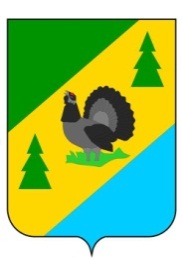 РОССИЙСКАЯ ФЕДЕРАЦИЯИРКУТСКАЯ ОБЛАСТЬАЛЗАМАЙСКОЕ МУНИЦИПАЛЬНОЕ ОБРАЗОВАНИЕАДМИНИСТРАЦИЯПОСТАНОВЛЕНИЕ № 194г. Алзамайот 17 ноября 2022 г.   В целях реализации прав граждан на жилище, в соответствии со статьей 14 Жилищного кодекса Российской Федерации, Положением о признании помещения жилым помещением, жилого помещения непригодным для проживания, многоквартирного дома аварийным и подлежащим сносу или реконструкции, садового дома жилым домом и жилого дома садовым домом, утвержденным постановлением Правительства Российской Федерации от 28 января 2006 года № 47, руководствуясь статьей 47 Устава Алзамайского муниципального образования, администрация Алзамайского муниципального образования ПОСТАНОВЛЯЕТ:1. Создать межведомственную комиссию по оценке помещений жилищного фонда Алзамайского муниципального образования в целях признания их жилыми помещениями, жилых помещений пригодными (непригодными) для проживания граждан, многоквартирных домов аварийными и  подлежащими сносу или реконструкции (далее – Межведомственная комиссия).2. Утвердить состав Межведомственной комиссии (Приложение 1).3. Утвердить Порядок работы Межведомственной комиссии (Приложение 2).4. Признать утратившими силу:4.1 постановление администрации Алзамайского муниципального образования от 24.06.2021 г. № 75 «О межведомственной  комиссии для оценки  пригодности (непригодности) жилых помещений для постоянного проживания Алзамайского муниципального образования»;4.2 постановление администрации Алзамайского муниципального образования от 15.11.2021 г. № 138 «О внесении изменений в постановление администрации Алзамайского муниципального образования от 24.06.2021 г. № 75 «О межведомственной  комиссии для оценки  пригодности (непригодности) жилых помещений для постоянного проживания Алзамайского муниципального образования»;4.3 постановление администрации Алзамайского муниципального образования от 08.07.2022 г. № 100 «О внесении изменений в постановление администрации Алзамайского муниципального образования от 24.06.2021 г. № 75 «О межведомственной  комиссии для оценки  пригодности (непригодности) жилых помещений для постоянного проживания Алзамайского муниципального образования»;4.4 постановление администрации Алзамайского муниципального образования от 30.08.2022 г. № 137 «О внесении изменений в постановление администрации Алзамайского муниципального образования от 24.06.2021 г. № 75 «О межведомственной  комиссии для оценки  пригодности (непригодности) жилых помещений для постоянного проживания Алзамайского муниципального образования».5. Опубликовать настоящее постановление на официальном сайте Алзамайского муниципального образования в сети «Интернет».6. Настоящее постановление вступает в силу со дня подписания.Глава  Алзамайского муниципального образования                                                                                  А.В. ЛебедевСостав межведомственной комиссии по оценке помещений жилищного фонда Алзамайского муниципального образования в целях признания их жилыми помещениями, жилых помещений пригодными (непригодными) для проживания граждан, многоквартирных домов аварийными и  подлежащими сносу или реконструкции1. Филатова Людмила Петровна – начальник отдела по жилищным, архитектурно-строительным вопросам и оказанию услуг ЖКХ администрации Алзамайского муниципального образования, председатель комиссии;2. Валихматова Наталья Николаевна – консультант по земельно - имущественным отношениям администрации Алзамайского муниципального образования, член комиссии;3. Казанцева Оксана Геннадьевна – ведущий специалист отдела по жилищным, архитектурно-строительным вопросам и оказанию услуг ЖКХ администрации Алзамайского муниципального образования, член комиссии;4. Филатова Мария Геннадьевна – ведущий специалист отдела по жилищным, архитектурно-строительным вопросам и оказанию услуг ЖКХ администрации Алзамайского муниципального образования, член комиссии;5. Туров Владимир Михайлович – начальник территориального отдела Управления территориальной службы по надзору в сфере защиты прав потребителей и благополучия человека по Иркутской области в Нижнеудинском районе, член комиссии (по согласованию);6. Бондарь Василий Николаевич – начальник ПЧ № 145 г. Алзамай Нижнеудинского филиала ОГБУ «Пожарно-спасательная служба Иркутской области», член комиссии (по согласованию);7. Сарабахова Ольга Андреевна – советник территориального отдела по надзору за содержанием и эксплуатацией жилищного фонда службы государственного жилищного и строительного надзора Иркутской области, член комиссии (по согласованию).Порядок работы межведомственной комиссии по оценке помещений жилищного фонда Алзамайского муниципального образования в целях признания их жилыми помещениями, жилых помещений пригодными (непригодными) для проживания граждан, многоквартирных домов аварийными и  подлежащими сносу или реконструкции                                                     Глава 1. Общие положения1.1. Настоящий порядок работы межведомственной комиссии для оценки жилых помещений жилищного фонда Алзамайского муниципального образования (далее - Порядок), разработан в соответствии с Жилищным кодексом Российской Федерации, Положением о признании помещения жилым помещением, жилого помещения непригодным для проживания, многоквартирного дома аварийным и подлежащим сносу или реконструкции, садового дома жилым домом и жилого дома садовым домом от 28.01.2006 г. № 47, (далее - Положение) и определяет задачу, функции, порядок формирования и организацию работы межведомственной комиссии для оценки жилых помещений жилищного фонда Алзамайского муниципального образования (далее - межведомственная комиссия).1.2. Межведомственная комиссия создается при администрации Алзамайского муниципального образования для рассмотрения вопросов признания помещения жилым помещением, жилого помещения пригодным (непригодным) для проживания и многоквартирного дома аварийным и подлежащим сносу или реконструкции.1.3. Межведомственная комиссия в своей работе руководствуется Конституцией Российской Федерации, законодательством Российской Федерации и Иркутской области, строительными нормами и правилами, нормативными актами по эксплуатации жилищного фонда, муниципальными правовыми актами Алзамайского муниципального образования, в том числе настоящим Положением.Глава 2. Задача и функции межведомственной комиссии2.1. Задачей межведомственной комиссии является признание помещения жилым помещением, пригодным (непригодным) для проживания, а также многоквартирного дома аварийным и подлежащим сносу или реконструкции на основании оценки соответствия указанного помещения и (или) дома установленным в Положении требованиям.2.2. Функциями межведомственной комиссии являются:1) рассмотрение заявлений собственников помещений, заявлений граждан (нанимателей) (далее - заявления) и прилагаемых к ним обосновывающих документов, либо заключений органов, уполномоченных на проведение государственного контроля и надзора, по вопросам, отнесенным к их компетенции, в целях оценки соответствия жилых помещений муниципального жилищного фонда Алзамайского муниципального образования, частных жилых помещений, находящихся на территории Алзамайского муниципального образования, установленным в Положении требованиям и принятие решения о признании жилых помещений муниципального жилищного фонда Алзамайского муниципального образования, частных жилых помещений, находящихся на территории Алзамайского муниципального образования, пригодными (непригодными) для проживания, многоквартирного дома аварийным и подлежащим сносу или реконструкции;2) определение перечня дополнительных документов (заключения соответствующих органов государственного контроля и надзора, заключение проектно-изыскательской организации по результатам обследования элементов ограждающих и несущих конструкций жилого помещения, акт государственной жилищной инспекции субъекта Российской Федерации о результатах проведенных в отношении жилого помещения мероприятий по контролю), необходимых для принятия решения о признании жилого помещения соответствующим (не соответствующим) установленным в Положении требованиям;3) определение состава привлекаемых экспертов проектно-изыскательских организаций исходя из причин, по которым жилое помещение может быть признано нежилым, либо для оценки возможности признания пригодным для проживания реконструированного ранее нежилого помещения;4) обследование технического состояния жилых помещений;5) оценка соответствия жилых помещений установленным в Положении требованиям;6) составление заключения о признании жилого помещения соответствующим (не соответствующим) установленным в Положении требованиям и пригодным (непригодным) для проживания и признании многоквартирного дома аварийным и подлежащим сносу или реконструкции;7) составление акта обследования помещения (в случае принятия решения о необходимости проведения обследования) и составление на основании выводов и рекомендаций, указанных в акте обследования помещения, заключения. При этом признание межведомственной комиссией многоквартирного дома аварийным и подлежащим сносу может основываться только на результатах, изложенных в заключении специализированной организации, проводящей обследование;8) иные функции, необходимые для проведения процедуры проведения оценки соответствия жилых помещений требованиям Положения.Глава 3. Порядок формирования и организация работы межведомственной комиссии3.1. Межведомственная комиссия создается администрацией Алзамайского муниципального образования в порядке, установленном настоящим Порядком, и состоит из председателя  и членов межведомственной комиссии.Председателем межведомственной комиссии назначается должностное лицо администрации Алзамайского муниципального образования - начальник отдела по жилищным, архитектурно-строительным вопросам и оказанию услуг ЖКХ администрации Алзамайского муниципального образования.В состав комиссии включаются также представители органов, уполномоченных на проведение регионального жилищного надзора (муниципального жилищного контроля), государственного контроля и надзора в сферах санитарно-эпидемиологической, промышленной, экологической и иной безопасности, защиты прав потребителей и благополучия человека (далее - органы государственного надзора (контроля), на проведение инвентаризации и регистрации объектов недвижимости, находящихся в городских и сельских поселениях, других муниципальных образованиях, а также в случае необходимости - представители органов архитектуры, градостроительства и соответствующих организаций, эксперты, в установленном порядке аттестованные на право подготовки заключений экспертизы проектной документации и (или) результатов инженерных изысканий.К работе в межведомственной комиссии привлекается с правом совещательного голоса собственник жилого помещения (уполномоченное им лицо) и подлежит уведомлению о времени и месте заседания межведомственной комиссии, а в необходимых случаях - квалифицированные эксперты проектно-изыскательских организаций с правом решающего голоса.3.2. Председатель межведомственной комиссии:1) осуществляет общее руководство межведомственной комиссией;2) председательствует на заседаниях межведомственной комиссии;3) подписывает заключения межведомственной комиссии о принятии ею решений, указанных в пункте 3.6 настоящего Положения.4) принимает заявления и прилагаемые к ним обосновывающие документы либо заключения органов, уполномоченных на проведение государственного контроля и надзора, для рассмотрения их межведомственной комиссией;5) организовывает комиссионные обследования технического состояния жилого помещения;6) подготавливает на основании выводов межведомственной комиссии акты и заключения о принятии решений, указанных в пункте 3.6 настоящего Порядка;7) направляет заключение межведомственной комиссии в администрацию  Алзамайского муниципального образования для принятия решения о дальнейшем использовании помещения, сроках отселения физических и юридических лиц в случае признания дома аварийным и подлежащим сносу или реконструкции или о признании необходимости проведения ремонтно-восстановительных работ в форме постановления администрации  Алзамайского муниципального образования (далее - решение).3.3. Межведомственная комиссия рассматривает поступившее заявление или заключение органа, уполномоченного на проведение государственного контроля и надзора, в течение 30 дней с даты его регистрации и принимает одно из решений (в виде заключения), указанных в пункте 3.6 настоящего Положения, либо решение о проведении дополнительного обследования оцениваемого помещения.В ходе работы межведомственная комиссия вправе назначить дополнительные обследования и испытания, результаты которых приобщаются к документам, ранее представленным на рассмотрение межведомственной комиссии.3.4. По результатам работы межведомственная комиссия принимает одно из следующих решений:1) о соответствии помещения требованиям, предъявляемым к жилому помещению, и его пригодности для проживания;2) о выявлении оснований для признания помещения подлежащим капитальному ремонту, реконструкции или перепланировке (при необходимости с технико-экономическим обоснованием) с целью приведения утраченных в процессе эксплуатации характеристик жилого помещения в соответствие с установленными в Положении требованиями;3) о выявлении оснований для признания помещения непригодным для проживания;4) о выявлении оснований для признания многоквартирного дома аварийным и подлежащим реконструкции;5) о выявлении оснований для признания многоквартирного дома аварийным и подлежащим сносу;6) об отсутствии оснований для признания многоквартирного дома аварийным и подлежащим сносу или реконструкции.3.5. Решение принимается большинством голосов членов межведомственной комиссии и оформляется в виде заключения. Если число голосов «за» и «против» при принятии решения равно, решающим является голос председателя межведомственной комиссии. В случае несогласия с принятым решением члены межведомственной комиссии вправе выразить свое особое мнение в письменной форме и приложить его к заключению.3.6. По окончании работы межведомственная комиссия составляет в 3-х экземплярах заключение о признании помещения пригодным (непригодным) для постоянного проживания по форме согласно приложению № 1 к Положению.3.7. В случае обследования помещения межведомственная комиссия составляет в   3-х экземплярах акт обследования помещения по форме согласно приложению № 2 к Положению.3.8. Заключение межведомственной комиссии в 5-дневный срок направляется в администрацию Алзамайского муниципального образования для принятия решения о признании помещения жилым помещением, жилого помещения пригодным (непригодным) для проживания граждан, а также многоквартирного дома аварийным и подлежащим сносу или реконструкции (за исключением жилых помещений жилищного фонда Российской Федерации и многоквартирных домов, находящихся в федеральной собственности). В течение 30 дней со дня получения заключения межведомственной комиссии администрация Алзамайского муниципального образования издает распоряжение с указанием о дальнейшем использовании помещения, сроках отселения физических и юридических лиц в случае признания дома аварийным и подлежащим сносу или реконструкции или о признании необходимости проведения ремонтно-восстановительных работ.3.9. Председатель межведомственной комиссии в 5-дневный срок направляет по      1 экземпляру заверенной копии распоряжения и заключения межведомственной комиссии заявителю, а также в случае признания жилого помещения непригодным для проживания и многоквартирного дома аварийным и подлежащим сносу или реконструкции в Службу государственного жилищного надзора Иркутской области.3.10. В случае выявления оснований для признания жилого помещения непригодным для проживания вследствие наличия вредного воздействия факторов среды обитания, представляющих особую опасность для жизни и здоровья человека, либо представляющих угрозу разрушения здания по причине его аварийного состояния или по основаниям, предусмотренным пунктом 36 Положения, решение, предусмотренное пунктом 3.4. настоящего Порядка, направляется в соответствующий федеральный орган исполнительной власти, орган исполнительной власти субъекта Российской Федерации, собственнику жилья и заявителю не позднее рабочего дня, следующего за днем оформления решения.3.11. В случае признания аварийным и подлежащим сносу или реконструкции многоквартирного дома (жилых помещений в нем непригодными для проживания) в течение 5 лет со дня выдачи разрешения о его вводе в эксплуатацию по причинам, не связанным со стихийными бедствиями и иными обстоятельствами непреодолимой силы, решение, предусмотренное 3.4. настоящего Порядка, направляется в 5-дневный срок в органы прокуратуры для решения вопроса о принятии мер, предусмотренных законодательством Российской Федерации.3.12. В случае проведения капитального ремонта, реконструкции или перепланировки жилого помещения в соответствии с решением, принятым на основании указанного в пункте 3.6. настоящего Порядка заключения, межведомственная комиссия в месячный срок после уведомления собственником жилого помещения или уполномоченным им лицом об их завершении проводит осмотр жилого помещения, составляет акт обследования и принимает соответствующее решение, которое доводит до заинтересованных лиц.3.13. Отдельные занимаемые инвалидами жилые помещения (комната, квартира) могут быть признаны межведомственной комиссией непригодными для проживания граждан и членов их семей на основании заключения об отсутствии возможности приспособления жилого помещения инвалида и общего имущества в многоквартирном доме, в котором проживает инвалид, с учетом потребностей инвалида и обеспечения условий их доступности для инвалида, вынесенного в соответствии с пунктом 20 Правил обеспечения условий доступности для инвалидов жилых помещений и общего имущества в многоквартирном доме, утвержденных постановлением Правительства Российской Федерации от 9 июля 2016 г. № 649 «О мерах по приспособлению жилых помещений и общего имущества в многоквартирном доме с учетом потребностей инвалидов». Комиссия оформляет в 3 экземплярах заключение о признании жилого помещения непригодным для проживания указанных граждан по форме согласно приложению № 1     к Положению и в 5-дневный срок направляет 1 экземпляр в соответствующий федеральный орган исполнительной власти, орган исполнительной власти субъекта Российской Федерации, второй экземпляр заявителю (третий экземпляр остается в деле, сформированном комиссией).Приложение № 1 к Порядку работы межведомственной комиссии по оценке помещений жилищного фонда Алзамайского муниципального образования в целях признания их жилыми помещениями, жилых помещений пригодными (непригодными) для проживания граждан, многоквартирных домов аварийными и  подлежащими сносу или реконструкцииЗАКЛЮЧЕНИЕоб оценке соответствия помещения (многоквартирного дома) требованиям, установленным в Положении о признании помещения жилым помещением, жилого помещения непригодным для проживания, многоквартирного дома аварийным и подлежащим сносу или реконструкции № _________ _________                                              (дата)_______________________________________________________________________(месторасположение помещения, в том числе наименования населенногопункта и улицы, номера дома и квартиры)Межведомственная          комиссия,          назначенная ______________________________________________________________________,(кем назначена, наименование федерального органа исполнительной власти,органа исполнительной власти субъекта Российской Федерации, органаместного самоуправления, дата, номер решения о созыве комиссии) в составе председателя _________________________________________________________________________________________________________________________(ф.и.о., занимаемая должность и место работы) и членов комиссии ______________________________________________________ _______________________________________________________________________(ф.и.о., занимаемая должность и место работы) при участии приглашенных экспертов _____________________________________ _______________________________________________________________________ _______________________________________________________________________(ф.и.о., занимаемая должность и место работы) и приглашенного собственника помещения или  уполномоченного  им   лица _______________________________________________________________________(ф.и.о., занимаемая должность и место работы) по результатам рассмотренных документов _________________________________ _______________________________________________________________________(приводится перечень документов)и  на  основании  акта  межведомственной  комиссии,    составленного по результатам обследования, _______________________________________________ _______________________________________________________________________ _______________________________________________________________________ _______________________________________________________________________ _______________________________________________________________________(приводится заключение, взятое из акта обследования (в случаепроведения обследования), или указывается, что на основании решениямежведомственной комиссии обследование не проводилось) приняла заключение о ___________________________________________________ ____________________________________________________________________________________________________________________________________________________________________________________________________________________(приводится обоснование принятого межведомственной комиссией заключенияоб оценке соответствия помещения (многоквартирного дома) требованиям, установленным в Положении о признании помещения жилым помещением, жилого помещения непригодным для проживания и многоквартирного дома аварийным и подлежащим сносу или реконструкции) Приложение к заключению: а) перечень рассмотренных документов; б) акт обследования помещения (в случае проведения обследования); в) перечень других материалов, запрошенных межведомственной комиссией; г) особое мнение членов межведомственной комиссии: _______________________________________________________________________ Председатель межведомственной комиссии __________________________________ ____________________________________                           (подпись)                                                                                           (ф.и.о.) Члены межведомственной комиссии __________________________________  __________________________________                             (подпись)                                                                                         (ф.и.о.) __________________________________  __________________________________                             (подпись)                                                                                         (ф.и.о.)Приложение № 2 к Порядку работы межведомственной комиссии по оценке помещений жилищного фонда Алзамайского муниципального образования в целях признания их жилыми помещениями, жилых помещений пригодными (непригодными) для проживания граждан, многоквартирных домов аварийными и  подлежащими сносу или реконструкцииАКТ обследования помещения№__________           ________________                                                (дата) _______________________________________________________________________(месторасположение помещения, в том числе наименования населенногопункта и улицы, номера дома и квартиры)Межведомственная комиссия, назначенная __________________________________ ______________________________________________________________________,(кем назначена, наименование федерального органа исполнительной власти,органа исполнительной власти субъекта Российской Федерации, органаместного самоуправления, дата, номер решения о созыве комиссии) в составе председателя __________________________________________________                                                  (ф.и.о., занимаемая должность и место работы) и членов комиссии _____________________________________________________                                                               (ф.и.о., занимаемая должность и место работы) при участии приглашенных экспертов ___________________________________________________________________________________________________________________________________________________________________________________(ф.и.о., занимаемая должность и место работы)и приглашенного собственника  помещения  или  уполномоченного  им  лица______________________________________________________________________________________________________________________________________________(ф.и.о., занимаемая должность и место работы) произвела обследование помещения по заявлению ___________________________ _______________________________________________________________________(реквизиты заявителя: ф.и.о. и адрес - для физического лица,наименование организации и занимаемая должность - для юридического лица) и составила настоящий акт обследования помещения ________________________ ______________________________________________________________________(адрес, принадлежность помещения, кадастровый номер, год ввода в эксплуатацию)Краткое описание  состояния  жилого  помещения,  инженерных  систем здания, оборудования и механизмов и  прилегающей  к  зданию  территории __________________________________________________________________________________________________________________________________________________________________________________________________________________________________________________________________________________________________________________________________________________________________________________________________________________________________________Сведения о несоответствиях  установленным  требованиям  с указанием фактических   значений    показателя    или    описанием    конкретного несоответствия ____________________________________________________________________________________________________________________________________________________________________________________________________________________________________________________________________________________________________________________________________________________________________________________________________________________________Оценка результатов проведенного инструментального контроля и других видов контроля и исследований ________________________________________________________________________________________________________________________(кем проведен контроль (испытание), по каким показателям, какиефактические значения получены)Рекомендации межведомственной комиссии и предлагаемые меры, которые необходимо принять для обеспечения безопасности или создания нормальных условий для постоянного проживания ______________________________________ _____________________________________________________________________________________________________________________________________________________________________________________________________________________Заключение  межведомственной комиссии по  результатам  обследования помещения_____________________________________________________________________________________________________________________________________________________________________________________________________________________Приложение к акту:     а) результаты инструментального контроля;     б) результаты лабораторных испытаний;     в) результаты исследований;     г) заключения экспертов проектно-изыскательских и специализированных организаций;     д) другие материалы по решению межведомственной комиссии. Председатель межведомственной комиссии __________________________________  __________________________________                                     (подпись)                                                                       (ф.и.о.) Члены межведомственной комиссии __________________________________  __________________________________                            (подпись)                                                                        (ф.и.о.) __________________________________  __________________________________                             (подпись)                                                                       (ф.и.о.) __________________________________  __________________________________                                      (подпись)                                                                       (ф.и.о.) __________________________________  __________________________________                                      (подпись)                                                                       (ф.и.о.)О создании межведомственной  комиссии по оценке помещений жилищного фонда Алзамайского муниципального образования в целях признания их жилыми помещениями, жилых помещений пригодными (непригодными) для проживания граждан, многоквартирных домов аварийными и подлежащими сносу или реконструкцииПриложение № 1 к постановлению администрации                                                                                                                            Алзамайского муниципального                                                                                                                 образования от 17.11.2022 г.  № 194Приложение № 2 к постановлению администрации                                                                                                                            Алзамайского муниципального                                                                                                                 образования от 17.11.2022 г.  № 194